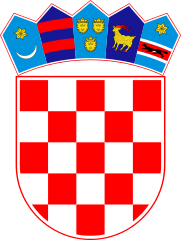 KLASA: 021-05/21-01/60URBROJ: 2178/02-03-21-1Bebrina, 16. prosinca 2021. godineNa  temelju članka 32. Statuta općine Bebrina (“Službeni vjesnik Brodsko-posavske županije” 02/2018, 18/2019 i 24/2019 i „Glasnik općine Bebrina“ broj 1/2019, 2/2020 i 4/2021), na 5. sjednici Općinskog vijeća općine Bebrina održanoj 16. prosinca 2021. godine donosi seODLUKAo isplati naknade za djecu s područja općine Bebrina  koja pohađaju vrtićeČlanak 1.	Ovom Odlukom odobrava se isplata naknade roditeljima/skrbnicima/posvojiteljima (u daljnjem tekstu: podnositeljima zahtjeva) djece s područja Općine Bebrina koja su pohađala program vrtića u 2021. godini, a koji pravo nisu ostvarili po drugoj osnovi.Podnositelju zahtjeva za dijete koje je program vrtića pohađalo u razdoblju siječanj-prosinac 2021. godine isplatit će se naknada  u iznosu od 2.000,00 kuna.Podnositelju zahtjeva za dijete koje je pohađalo vrtić u razdoblju kraćem od 12 mjeseci, naknada će se isplatiti razmjerno broju mjeseci u kojima je dijete pohađalo vrtić.                                                        Članak 2.Podnositelji zahtjeva su dužni zahtjeve za ostvarivanje prava na naknadu iz članka 1. ove Odluke dostaviti do 31. siječnja 2022. godine.Zahtjev se smatra pravovremeno predan ako je do 31. siječnja 2022. godine predan neposredno u pisarnicu Jedinstvenog upravnog odjela ili je poslan putem ovlaštenog pružatelja poštanskih usluga preporučenom pošiljkom.Članak 3.Za ostvarivanje prava na naknadu zahtjev za ostvarivanje prava prilaže se:Kopiju osobne iskaznice oba roditelja/skrbnika/posvojiteljaPotvrdu o pohađanju dječijeg vrtića djeteta iz koje je vidljivo razdoblje pohađanja programa vrtićaKopiju tekućeg ili žiro- računa podnositelja zahtjevaKopiju rodnog lista djetetaPotvrdu o podmirenim obvezama prema Općini BebrinaIzjavu da navedeno pravo podnositelji zahtjeva nisu ostvarili po drugoj osnoviČlanak 4.	Sredstva će se isplatiti iz proračuna Općine Bebrina.Članak 5.	Ova Odluka stupa na snagu u roku od osam dana od objave u „Glasniku Općine Bebrina“.OPĆINSKO VIJEĆE OPĆINE BEBRINA    PREDSJEDNIK OPĆINSKOG VIJEĆA______________________Mijo Belegić, ing.DOSTAVITISredišnji državni ured za demografiju i mlade Jedinstveni upravni odjel, sjednice općinskog vijećaGlasnik Općine BebrinaPismohrana.